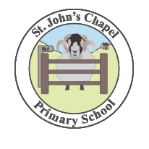 ST JOHN’S CHAPEL PRIMARY SCHOOL LUNCHTIME SUPERVISOR PERSON SPECIFICATIONAttributesEssentialDesirableHow identifiedReferencesFully supported in referenceReferenceEducationBasic literacy and numeracy skillsFirst Aid CertificateFood Hygiene certificateWilling to undertake further training with a particular emphasis on a Child Protection  certificateLetter of applicationInterviewReferenceExperiencesKnowledge of the duties and role of the Lunchtime SupervisorPrevious experience of working with children aged 4-11 yearsExperience of working in a school environment either in a paid or voluntary capacityLetter of applicationInterviewReferenceSkillsAble to plan engaging and exciting activities for children Good communicationTo be able to work under pressureGood sense of humour and respect of colleaguesGood relationships with lunchtime colleagues and school staffTo be able to work as part of a teamAbility to work within the school’s policies and guidelinesRecognition of the needs of SEN children and the ability to promote good playtime behaviour.Basic understanding of child development and learningAn understanding of children with special needsGood behaviour management strategies Letter of applicationInterviewReferencePersonal QualitiesUse own initiativeFlexible approach to workAwareness of confidentiality, working with integrityGood timekeeping Enthusiastic, courteous and politePatience and emotional resilience in working with challenging behavioursSensitive to the needs of all children Calm and positive approachLetter of applicationInterviewReferenceDisclosure of CriminalRecordEnhanced DBS check confirming suitability to work with children (School will arrange a DBS check for the successful candidate)Disclosure and Barring Service check